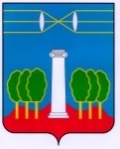 СОВЕТ ДЕПУТАТОВГОРОДСКОГО ОКРУГА КРАСНОГОРСКМОСКОВСКОЙ ОБЛАСТИР Е Ш Е Н И Еот 30.11.2023 №63/4О награждении Почетными грамотами работников ИФНС России по г. Красногорску Московской областиЗа безупречную и эффективную государственную гражданскую службу в налоговых органах, добросовестное выполнение должностных обязанностей и в связи с празднованием Дня работника налоговых органов, Совет депутатов РЕШИЛ:Наградить Почетными грамотами Совета депутатов городского округа Красногорск работников ИФНС России по г. Красногорску Московской области:- Лахонову Евгению Евгеньевну – главного государственного налогового инспектора отдела урегулирования задолженности;- Судакову Надежду Николаевну – заместителя начальника отдела урегулирования задолженности.ПредседательСовета депутатов                                           			               С.В. ТрифоновРазослать: в дело, ИФНС России по г. Красногорску Московской области